REPUBLIKA HRVATSKAPRIMORSKO-GORANSKA ŽUPANIJAKLASA:  011-01/22-01/0001URBROJ:  2170-27-03/1-23-0005Matulji, 10.01.2023.Na temelju članka 11. stavka 3. Zakona o financiranju političkih aktivnosti, izborne promidžbe i referenduma („Narodne novine“ broj 29/19 i 98/19), članka 6. Odluke o raspoređivanju sredstava Proračuna Općine Matulji za redovito godišnje financiranja političkih stranaka i nezavisnih vijećnika u 2022. godini („Službene novine Primorsko-goranske županije“ broj 2/22) Općina Matulji objavljujeIZVJEŠĆE O IZNOSU RASPOREĐENIH I ISPLAĆENIH SREDSTAVA IZ PRORAČUNA OPĆINE MATULJI ZA REDOVITO GODIŠNJE FINANCIRANJE POLITIČKIH STRANAKA I NEZAVISNIH VIJEĆNIKA U 2022. GODINII.Prema Odluci o raspoređivanju sredstava Proračuna Općine Matulji za redovito godišnje financiranja političkih stranaka i nezavisnih vijećnika u 2022. godini („Službene novine Primorsko-goranske županije“ broj 2/22) sredstva su raspoređena i isplaćena kako slijedi:II.Izvješće se objavljuje na službenoj mrežnoj stranici Općine Matulji.V.D. PROČELNIKASmiljana Veselinović, mag.iur., v.r.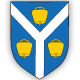 OPĆINA MATULJIJedinstveni upravni odjelNAZIV POLITIČKE STRANKE / IME I PREZIME NEZAVISNOG VIJECNIKA / NAZIV NEZAVISNE LISTE GRUPE BIRAČAUKUPAN IZNOS RASPOREĐENIH SREDSTAVA (KN)UKUPAN  IZNOS ISPLAĆENIH SREDSTAVA (KN)1.SOCIJALDEMOKRATSKA PARTIJA HRVATSKE - SDP40.590,0040.590,002.HRVATSKA STRANKA UMIROVLJENIKA - HSU10.890,0010.890,003.HRVATSKA DEMOKRATSKA ZAJEDNICA – HDZ30.690,0030.690,004.AKCIJA MLADIH - AM9.900,009.900,005.PRIMORSKO GORANSKI SAVEZ - PGS9.900,009.900,006.MOST9.900,009.900,007.SANDRO PECMAN / KANDIDACIJSKA LISTA GRUPE BIRAČA Nositelj liste Željko Grbac9.900,009.900,008.ENI ŠEBALJ / KANDIDACIJSKA LISTA GRUPE BIRAČA Nositelj liste Eni Šebalj10.890,0010.890,009.ARSEN SUŠANJ / KANDIDACIJSKA LISTA GRUPE BIRAČA Nositelj liste Eni Šebalj9.900,009.900,0010.MILJENKO HEGEDUŠ / KANDIDACIJSKA LISTA GRUPE BIRAČA Nositelj liste Eni Šebalj9.900,009.900,00UKUPNO152.460,00152.460,00